2023台灣大學生來昆實習活動活動介紹大學生實習是大學學習階段重要的實踐性教學之一，是理論與實踐相結合的重要方式，是提高自身學習素質和動手能力的重要環節，對把自身培養成德才兼備的技能性、應用性人才有著十分重要的意義。實習活動能夠加深同學對職業與行業的瞭解，確認喜歡或擅長的職業方向，為從學生向職場人士轉變做準備，增強就業的競爭優勢。為更好地幫助廣大台青提早瞭解職場，強化實踐能力，學習職業技能，台灣區電機電子工業同業公會將在台胞最聚集的城市——昆山，於2023年7月17日-8月11日舉辦「2023台灣大學生來昆實習活動」。江蘇省昆山市內近20家優質企業提供了上百個實習崗位供學生挑選，包含工程機械、金融、軟體、傳媒等各個專業。同時，實習之餘將組織各位同學進行走進昆山展館，參觀歷史文化景點，分享特色課程等眾多交流體驗活動，使同學們深刻體會昆山魅力。活動時間暫定2023年7月17日-8月11日（4周）實習對象台灣籍在校大學生、研究生、應屆畢業生主辦單位台灣區電機電子工業同業公會實習企業優德精密工業（昆山）股份有限公司
蘇州瑪雅概念文化傳媒有限公司
漢達精密電子（昆山）有限公司
環鴻電子（昆山）有限公司
昆山龍騰光電股份有限公司
友達光電（昆山）有限公司
富港電子（昆山）有限公司
仁寶電子科技（昆山）有限公司
揚皓光電（昆山）有限公司
昆山科森電子股份有限公司
昆山農村商業銀行
昆山宗仁卿紀念醫院（具體企業實習崗位請與下方報名窗口人員聯繫獲取）報名窗口台灣區電機電子工業同業公會蘇州（昆山）代表處
葉超 經理
電話：18625259823（微信）
郵箱：super_yycc@163.com掃一掃左側二維碼，獲取報名表！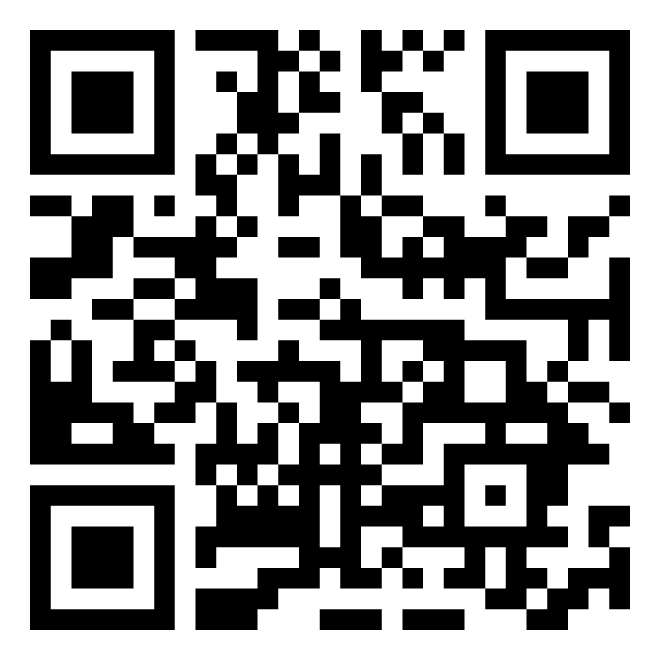 